Assemblées des États membres de l’OMPICinquante-sixième série de réunionsGenève, 3 – 11 octobre 2016Proposition concernant l’inscription à l’ordre du jour d’un point supplémentaire intitulé “Examen du rapport du Bureau des services de contrôle interne (BSCI)”Document établi par le SecrétariatDans une communication datée du 26 juillet 2016, reproduite dans l’annexe du présent document, les délégations de l’Afghanistan, de l’Albanie, de l’Algérie, de l’Allemagne, de l’Estonie, des États-Unis d’Amérique, des Fidji, du Malawi, du Mexique, du Nigéria, de l’Ouganda, du Pakistan, du Panama, des Pays-Bas, de la République tchèque, du Royaume-Uni et de la Suède ont demandé l’inscription à l’ordre du jour d’un nouveau point intitulé “Examen du rapport du Bureau des services de contrôle interne (BSCI)”, afin qu’il soit examiné par l’Assemblée générale et le Comité de coordination de l’OMPI.[L’annexe suit]26 juillet 2016Son ExcellenceMonsieur Francis GurryDirecteur général de l’Organisation Mondiale de la Propriété IntellectuelleSon ExcellenceMonsieur l’Ambassadeur Gabriel Duquereprésentant permanent de la Colombie auprès de l’Organisation mondiale du commerce et de l’Organisation Mondiale de la Propriété IntellectuelleSon ExcellenceMonsieur l’Ambassadeur François Xavier Ngarambereprésentant permanent du Rwanda auprès de l’Office des Nations Unies et des autres organisations internationales à GenèveMessieurs,Conformément à l’article 5.4) des Règles générales de procédure de l’OMPI, les États membres soussignés demandent officiellement l’inscription d’un point supplémentaire au projet d’ordre du jour de chacune des réunions suivantes :1.	Soixante-douxième session (26e session extraordinaire) du Comité de coordination de l’OMPI (Genève, 12 septembre 2016)2.	Soixante-treizième session (47e session extraordinaire) du Comité de coordination de l’OMPI (Genève, 3-11 octobre 2016)3.	Quarante-huitième (26e session extraordinaire) de l’Assemblée générale de l’OMPI(Genève, 3-11 octobre 2016)Le libellé du point supplémentaire à inscrire à l’ordre du jour de chacune des trois réunions susmentionnées est le suivant : “Examen du rapport du Bureau des services de contrôle interne (BSCI)”.Veuillez indiquer si vous avez besoin que cette demande soit présentée dans un autre format pour prendre les mesures nécessaires.Nous vous remercions de votre aide et vous prions d’agréer, Messieurs, l’assurance de notre considération distinguée.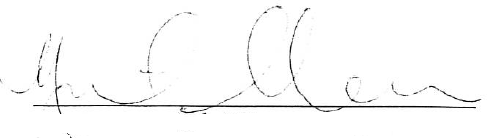 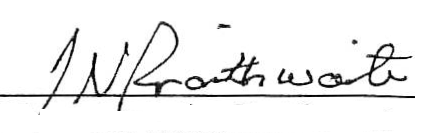 M. Julian BraithwaiteReprésentant permanent Mission permanente du Royaume-Uni de 
Grande-Bretagne et d'Irlande du Nord 
auprès de l'Office des Nations Unies et des autres organisations internationales à Genève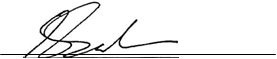 Monsieur l’Ambassadeur Robert Dufter SalamaReprésentant permanentMission permanente de la République du Malawi auprès de l'Office des Nations Unies et des autres organisations internationales à Genève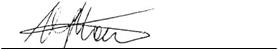 M. Veikko MontonenChargéd'affaires a.i.Mission permanente de la République d’Estonie auprès de l'Office des Nations Unies et des autres organisations internationales à Genève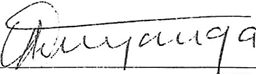 Monsieur l’Ambassadeur Christopher Onyanga AparrReprésentant permanentMission permanente de la République d’Ouganda auprès de l'Office des Nations Unies et des autres organisations internationales à Genève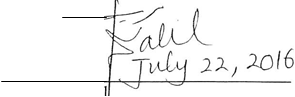 Mme Suraya DalilAmbassadriceReprésentant permanentMission permanente de la République islamique d'Afghanistan auprès de l'Office des Nations Unies et des autres organisations internationales à Genève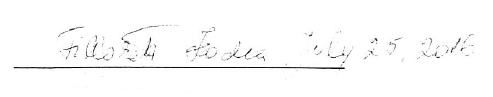 Mme l’Ambassadrice Filloreta KodraReprésentant permanentMission permanente de la République d'Albanie auprès de l'Office des Nations Unies et des autres organisations internationales à Genève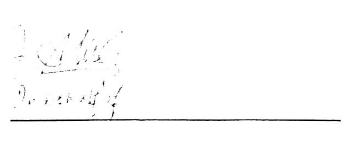 Monsieur l’Ambassadeur Boudjemâa DelmiReprésentant permanentMission permanente de la République algérienne démocratique et populaire auprès de l'Office des Nations Unies et des autres organisations internationales à Genève[Fin de l’annexe et du document]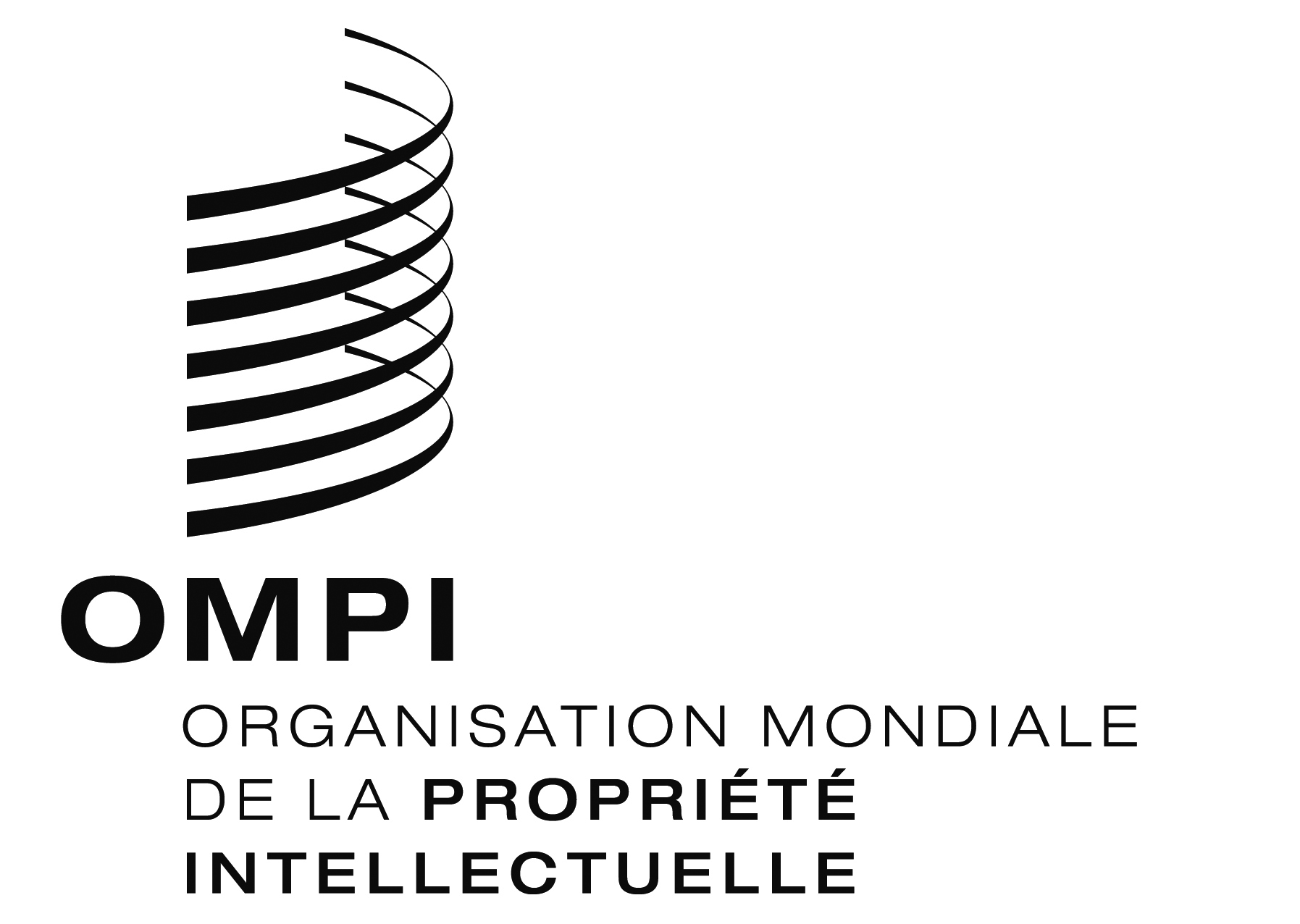 FA/56/13 A/56/13 A/56/13 ORIGINAL : anglaisORIGINAL : anglaisORIGINAL : anglaisDATE : 3 août 2016DATE : 3 août 2016DATE : 3 août 2016Monsieur l’Ambassadeur Nazhat Shameen KhanReprésentant permanent Mission permanente de la République des Fidji 
auprès de l'Office des Nations Unies et des autres organisations internationales à Genève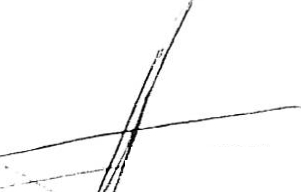 ______________________________M. Peter S.O. EmuzeChargé d'affaires a.i.Mission permanente de la République fédérale du Nigéria auprès de l'Office des Nations Unies et des autres organisations internationales à Genève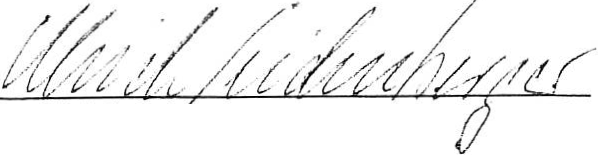 M. Ulrich SeidenbergerAmbassadeurReprésentant permanent adjointMission permanente de la République fédérale d’Allemagne auprès de l'Office des Nations Unies et des autres organisations internationales à Genève 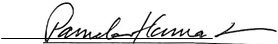 Madame l’Ambassadrice Pamela K. HamamotoReprésentant permanent Mission permanente des États-Unis d'Amérique auprès de l'Office des Nations Unies et des autres organisations internationales à Genève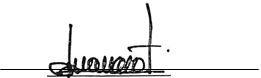 Monsieur l’Ambassadeur Jorge LomónacoReprésentant permanent Mission permanente du Mexique auprès de l'Office des Nations Unies et des autres organisations internationales à Genève 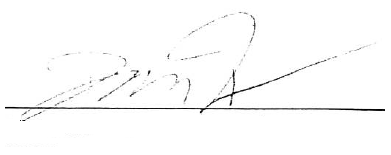 Monsieur l’Ambassadeur Daniel BlockertReprésentant permanent Mission permanente de la Suède l’Organisation mondiale du commerce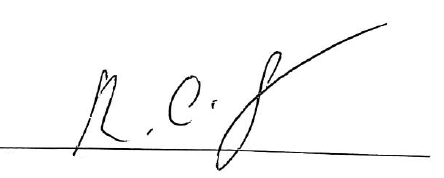 M. Reinout VosAmbassadeurReprésentant permanent adjoint Mission permanente du Royaume des Pays-Bas auprès de l'Office des Nations Unies et des autres organisations internationales à Genève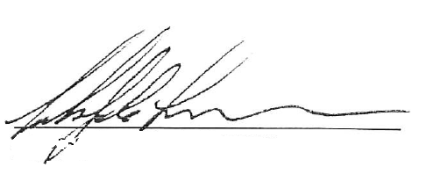 Ambassadeur Alfredo SuescumReprésentant permanent Mission permanente du Panama auprès de l’Organisation mondiale du commerce 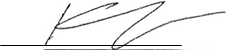 Ambassadeur Jan KaraReprésentant permanent Mission permanente de la République tchèque auprès de l'Office des Nations Unies et des autres organisations internationales à Genève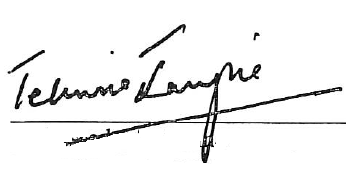 Madame l’Ambassadrice Tehmina JanjuaReprésentant permanent Mission permanente du Pakistan auprès de l'Office des Nations Unies et des autres organisations internationales à Genève